Hei!Tusen takk for en veldig hyggelig kveld sammen med dere. Jeg anser meg som en veldig heldig lærer; så mange flotte barn og så herlige foreldre. For noen kokker dere er! Jeg har skrytt så mye av dere. Timene i svømmehallen går kjempeflink. Det er noen tøffe barn som lærer, blir kjent med og lærer i vannet. Og de blir veldig trøtte etterpå. Onsdagen er det noen som blir sultne etter svømmingen. Snakk med dem om det er lurt å ha med seg ei brødskive ekstra. Påsken er over og vi starter på nytt tema. Nå skal vi jobbe med naturen i Norge. Jeg ønsker dere også velkommen til utviklingssamtaler. Når mai kommer, så er det noen fridager som er greie å notere seg;1.mai, 17. mai, 30. mai og 31. mai. I tillegg er det fri 10. juni. Siste skoledag før sommerferien er 20. juni.  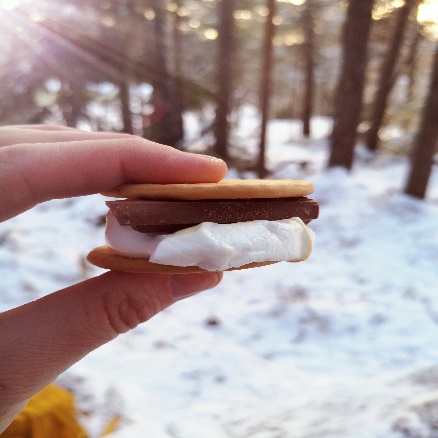 Vi ønsker dere ei fin uke!Hilsen Elin, Jurgita og JeanetteLekser:Leseleksene: les samme lekse hver dag Matte: ark  Tema-/norsklekser: tren på ordene i ordbankenLeksene finner dere i leksepermen.Engelsk: arkNytt tema er Naturen i Norge. Denne varer fra uke 17-22.Ukas ordbanken skoget treen stammeen greinet bladen blomsten stilkei roten knoppnatur